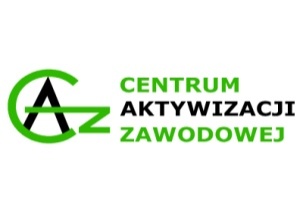 Zał. Nr 2Pieczęć organizatora studiów podyplomowych NIP:……………………………….…………..REGON: ...……………………………..……..INFORMACJE O STUDIACH PODYPLOMOWYCH PLANOWANYCHDO SFINANSOWANIA ZE ŚRODKÓW FUNDUSZU PRACY(wypełnia organizator studiów podyplomowych)1. Nazwa organizatora:………………………………………………………………………....………………………………………………………………………………………….............2. Adres:………………………………………………………………………………………..……………………………………………………..……………………………………………3. Nr telefonu/ faxu/adres e-mail:……………………………………………………..……….......................................................................................................................................................4. Nazwa studiów podyplomowych:...........................................................................................………………………………………………………………………………………………….5. Wymagania stawiane kandydatom:............................................................................................................................................................................................................................................6. Termin studiów podyplomowych – od ......................................do........................................7. Koszt studiów podyplomowych( całkowity) .........................................................................8. Termin zapłaty ………………………………………………………………………………9. Numer konta: ……………………………………………………………………………..…10. Nazwisko osoby wyznaczonej do udzielania informacji........................................................…………………………………………………………………………………….…..………..                                                                          ………………………….……………………..     data, podpis i pieczątka przedstawiciela szkoły wyższej